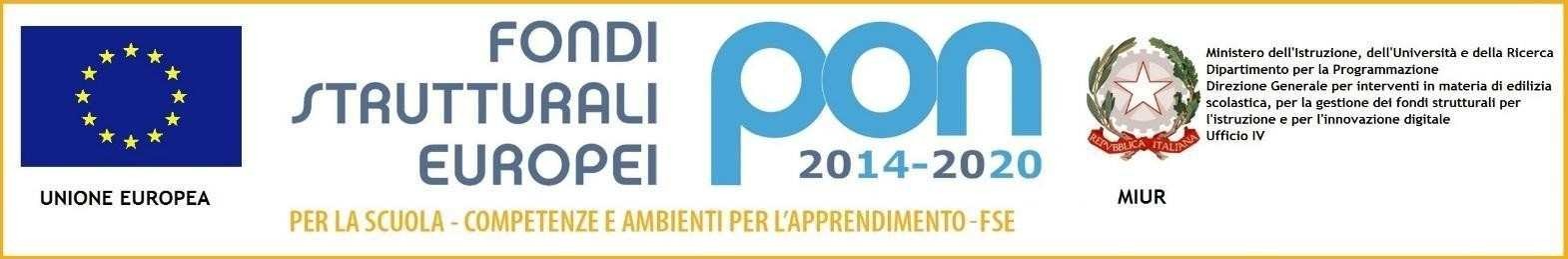 ALLEGATO 1 : MODULO DOMANDADOMANDA DI PARTECIPAZIONE Al Dirigente ScolasticoDell’ ISISS “Amaldi-Nevio” S. Maria Capua Vetere Il/La sottoscritto/a ____________________________________________________________codice Fiscale ________________________________________________________________nato/a a_____________________________________________ prov. __________ il_____________________telefono ______________________   cell. ___________________________ (obbligatori per contatti) e-mail___________________________________________ indirizzo a cui inviare le comunicazioni relative alla selezione: residente/domiciliato via _______________________________________________________          cap_______________ città_________________________________________CHIEDEdi partecipare alla selezione per titoli per l'attribuzione dell'incarico di ______________________________  per l'anno scolastico 20_____/20_____ per il modulo ___________________________________________________.A tal fine, consapevole della responsabilità penale e della decadenza da eventuali benefici acquisiti nel caso di dichiarazioni mendaci, dichiara sotto la propria responsabilità quanto segue:1. di essere cittadino ________________________;2. di essere in godimento dei diritti politici;3. di essere dipendente di altre amministrazioni ___________________________ovvero di non essere dipendente di amministrazioni pubbliche;4. di essere in possesso del titolo di studio___________________conseguito il ___________c/o_______________________________ con votazione _______________;5. di non avere subito condanne penali ovvero di avere subito le seguenti condanne penali __________________________________________________________________________;6. di non avere procedimenti penali pendenti ovvero di avere i seguenti procedimenti penali pendenti ___________________________________________________________________.Il/la sottoscritto/a allega:	fotocopia firmata del documento di identità e del codice fiscale.	curriculum Vitae in formato europeo.	autocertificazione/i dei titoli posseduti Si autorizza il trattamento dei dati personali ai sensi  del D.Lgs n° 196/03  e del  GDPR 679/2016 dichiara sotto la propria responsabilità che la documentazione presentata e/o allegata alla seguente istanza è conforme agli originali, che saranno presentati qualora fossero richiesti.Data _____________________                                                    Firma__________________________